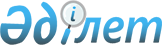 Солтүстік Қазақстан облысы Ғабит Мүсірепов атындағы ауданының ауылдық елді мекендерінің жер учаскелері үшін төлемақының базалық мөлшерлемелеріне түзету коэффициенттерін бекіту туралыСолтүстік Қазақстан облысы Ғабит Мүсірепов атындағы аудан мәслихатының 2017 жылғы 20 қарашадағы № 15-4 шешімі. Солтүстік Қазақстан облысының Әділет департаментінде 2017 жылғы 7 желтоқсанда № 4408 болып тіркелді
      Қазақстан Республикасының 2003 жылғы 20 маусымдағы Жер кодексінің 11-бабы 1-тармағына, Қазақстан Республикасының 2001 жылғы 23 қаңтардағы "Қазақстан Республикасындағы жергілікті мемлекеттік басқару және өзін-өзі басқару туралы" Заңының 6-бабы 1-тармағы 13) тармақшасына сәйкес, Солтүстік Қазақстан облысы Ғабит Мүсірепов атындағы ауданының мәслихаты ШЕШТІ:
      1. Солтүстік Қазақстан облысы Ғабит Мүсірепов атындағы ауданының ауылдық елді мекендерінің жер учаскелері үшін төлемақының базалық мөлшерлемелеріне түзету коэффициенттері қосымшаға сәйкес бекітілсін.
      2. Осы шешім алғашқы ресми жарияланған күнінен кейiн күнтiзбелiк он күн өткен соң қолданысқа енгiзiледi. Солтүстік Қазақстан облысы Ғабит Мүсірепов атындағы ауданының елді мекендерінің жер учаскелеріне базалық мөлшерлемелер төлеміне түзету коэффициенттері
      Ескерту. Қосымшаға өзгеріс енгізілді - Солтүстік Қазақстан облысы Ғабит Мүсірепов атындағы ауданы мәслихатының 18.03.2021 № 3-1 (алғашқы ресми жарияланған күнінен кейiн күнтiзбелiк он күн өткен соң қолданысқа енгiзiледi) шешімімен.
					© 2012. Қазақстан Республикасы Әділет министрлігінің «Қазақстан Республикасының Заңнама және құқықтық ақпарат институты» ШЖҚ РМК
				
      Солтүстік Қазақстан облысы
Ғабит Мүсірепов атындағыауданы
мәслихатыныңXV сессиясы төрайымы

Л. Әбдрахманова

      Солтүстік Қазақстан облысы
Ғабит Мүсірепов атындағы ауданы
мәслихатыныңхатшысы

Е. Әділбеков
Солтүстік Қазақстан облысы
Ғабит Мүсірепов атындағы ауданы мәслихатының
2017 жылғы 20 қарашадағы № 15-4
шешіміне қосымша

№ п/п
Елді мекендердің атауы және кадастрлық нөмірі
Орташа көрсеткіш
Функционалды зоналар
Функционалды зоналар
Функционалды зоналар
Функционалды зоналар
№ п/п
Елді мекендердің атауы және кадастрлық нөмірі
Орташа көрсеткіш
Тұрғын үй
Әлеуметтік 
Коммерциялық
Өзге 
1
2
3
4
5
6
7
Андреевска ауылдық округі
Андреевска ауылдық округі
Андреевска ауылдық округі
Андреевска ауылдық округі
Андреевска ауылдық округі
Андреевска ауылдық округі
Андреевска ауылдық округі
1
0.34 Андреевка ауылы
1,01
0,91
1,01
1,11
1,01
2
Алып тасталды - Солтүстік Қазақстан облысы Ғабит Мүсірепов атындағы ауданы мәслихатының 18.03.2021 № 3-1 (алғашқы ресми жарияланған күнінен кейiн күнтiзбелiк он күн өткен соң қолданысқа енгiзiледi) шешімімен.
Алып тасталды - Солтүстік Қазақстан облысы Ғабит Мүсірепов атындағы ауданы мәслихатының 18.03.2021 № 3-1 (алғашқы ресми жарияланған күнінен кейiн күнтiзбелiк он күн өткен соң қолданысқа енгiзiледi) шешімімен.
Алып тасталды - Солтүстік Қазақстан облысы Ғабит Мүсірепов атындағы ауданы мәслихатының 18.03.2021 № 3-1 (алғашқы ресми жарияланған күнінен кейiн күнтiзбелiк он күн өткен соң қолданысқа енгiзiледi) шешімімен.
Алып тасталды - Солтүстік Қазақстан облысы Ғабит Мүсірепов атындағы ауданы мәслихатының 18.03.2021 № 3-1 (алғашқы ресми жарияланған күнінен кейiн күнтiзбелiк он күн өткен соң қолданысқа енгiзiледi) шешімімен.
Алып тасталды - Солтүстік Қазақстан облысы Ғабит Мүсірепов атындағы ауданы мәслихатының 18.03.2021 № 3-1 (алғашқы ресми жарияланған күнінен кейiн күнтiзбелiк он күн өткен соң қолданысқа енгiзiледi) шешімімен.
Алып тасталды - Солтүстік Қазақстан облысы Ғабит Мүсірепов атындағы ауданы мәслихатының 18.03.2021 № 3-1 (алғашқы ресми жарияланған күнінен кейiн күнтiзбелiк он күн өткен соң қолданысқа енгiзiледi) шешімімен.
3
034 Жаңасу ауылы
1,01
0,91
1,01
1,11
1,01
4
035 Раисовка ауылы
0,98
0,88
0,98
1,07
0,98
Бірлік ауылдық округі 
Бірлік ауылдық округі 
Бірлік ауылдық округі 
Бірлік ауылдық округі 
Бірлік ауылдық округі 
Бірлік ауылдық округі 
Бірлік ауылдық округі 
5
039 Бірлік ауылы
1,05
0,95
1,05
1,16
1,05
6
039 Старобелка ауылы
1
0,90
1
1,10
1,00
Возвышенка ауылдық округі
Возвышенка ауылдық округі
Возвышенка ауылдық округі
Возвышенка ауылдық округі
Возвышенка ауылдық округі
Возвышенка ауылдық округі
Возвышенка ауылдық округі
7
038 Возвышенка ауылы
1,02
0,92
1,02
1,13
1,02
8
037 Чернозубовка ауылы
0,97
0,87
0,97
1,07
0,97
9
038 Стерлитамак ауылы
0,97
0,87
0,97
1,06
0,97
10
038 Григорьевка ауылы
0,97
0,87
0,97
1,06
0,97
11
037 БрилҰвка ауылы
0,96
0,86
0,96
1,05
0,96
12
037 Құйған ауылы
0,95
0,86
0,95
1,05
0,95
Дружба ауылдық округі
Дружба ауылдық округі
Дружба ауылдық округі
Дружба ауылдық округі
Дружба ауылдық округі
Дружба ауылдық округі
Дружба ауылдық округі
13
014 Дружба ауылы
1,03
0,92
1,03
1,13
1,03
14
012 Володарское ауылы
0,99
0,89
0,99
1,09
0,99
15
013 Жаркөл ауылы
0,98
0,88
0,98
1,08
0,98
16
013 Целинное ауылы
0,99
0,89
0,99
1,09
0,99
Көгалажар ауылдық округі
Көгалажар ауылдық округі
Көгалажар ауылдық округі
Көгалажар ауылдық округі
Көгалажар ауылдық округі
Көгалажар ауылдық округі
Көгалажар ауылдық округі
17
036 Көкалажар ауылы
1,03
0,93
1,03
1,13
1,03
18
036 Сарыбұлақ ауылы
0,98
0,88
0,98
1,08
0,98
19
036 Мәдениет ауылы
0,95
0,85
0,95
1,04
0,95
Қырымбет ауылдық округі
Қырымбет ауылдық округі
Қырымбет ауылдық округі
Қырымбет ауылдық округі
Қырымбет ауылдық округі
Қырымбет ауылдық округі
Қырымбет ауылдық округі
20
048 Кырымбет ауылы
0,95
0,86
0,95
1,05
0,95
21
049 Сокологоровка ауылы
0,93
0,84
0,93
1,02
0,93
Ломоносовка ауылдық округі
Ломоносовка ауылдық округі
Ломоносовка ауылдық округі
Ломоносовка ауылдық округі
Ломоносовка ауылдық округі
Ломоносовка ауылдық округі
Ломоносовка ауылдық округі
22
010 Ломоносовка ауылы
1,07
0,96
1,07
1,18
1,07
23
Алып тасталды - Солтүстік Қазақстан облысы Ғабит Мүсірепов атындағы ауданы мәслихатының 18.03.2021 № 3-1 (алғашқы ресми жарияланған күнінен кейiн күнтiзбелiк он күн өткен соң қолданысқа енгiзiледi) шешімімен.
Алып тасталды - Солтүстік Қазақстан облысы Ғабит Мүсірепов атындағы ауданы мәслихатының 18.03.2021 № 3-1 (алғашқы ресми жарияланған күнінен кейiн күнтiзбелiк он күн өткен соң қолданысқа енгiзiледi) шешімімен.
Алып тасталды - Солтүстік Қазақстан облысы Ғабит Мүсірепов атындағы ауданы мәслихатының 18.03.2021 № 3-1 (алғашқы ресми жарияланған күнінен кейiн күнтiзбелiк он күн өткен соң қолданысқа енгiзiледi) шешімімен.
Алып тасталды - Солтүстік Қазақстан облысы Ғабит Мүсірепов атындағы ауданы мәслихатының 18.03.2021 № 3-1 (алғашқы ресми жарияланған күнінен кейiн күнтiзбелiк он күн өткен соң қолданысқа енгiзiледi) шешімімен.
Алып тасталды - Солтүстік Қазақстан облысы Ғабит Мүсірепов атындағы ауданы мәслихатының 18.03.2021 № 3-1 (алғашқы ресми жарияланған күнінен кейiн күнтiзбелiк он күн өткен соң қолданысқа енгiзiледi) шешімімен.
Алып тасталды - Солтүстік Қазақстан облысы Ғабит Мүсірепов атындағы ауданы мәслихатының 18.03.2021 № 3-1 (алғашқы ресми жарияланған күнінен кейiн күнтiзбелiк он күн өткен соң қолданысқа енгiзiледi) шешімімен.
24
009 Ставрополка ауылы
1,04
0,94
1,04
1,14
1,04
25
011 Урожайное ауылы
1,02
0,92
1,02
1,12
1,02
26
011 Степное ауылы
1
0,90
1
1,09
1
Нежинка ауылдық округі
Нежинка ауылдық округі
Нежинка ауылдық округі
Нежинка ауылдық округі
Нежинка ауылдық округі
Нежинка ауылдық округі
Нежинка ауылдық округі
27
007 Нежинка ауылы
1,11
1
1,11
1,22
1,11
28
008 Тоқсанби ауылы
1,07
0,96
1,07
1,17
1,07
29
005 Ефимовка ауылы
1,07
0,96
1,07
1,18
1,07
30
006 Буденное ауылы
1,03
0,93
1,03
1,14
1,03
31
006 Куприяновка ауылы
1
0,90
1
1,10
1
Новоселовка ауылдық округі
Новоселовка ауылдық округі
Новоселовка ауылдық округі
Новоселовка ауылдық округі
Новоселовка ауылдық округі
Новоселовка ауылдық округі
Новоселовка ауылдық округі
32
040 НовосҰловка ауылы
1,10
0,99
1,10
1,21
1,10
33
041 Привольное ауылы
1,06
0,95
1,06
1,16
1,06
34
040 Мұқыр ауылы
1,04
0,93
1,04
1,14
1,04
Рузаевка ауылдық округі
Рузаевка ауылдық округі
Рузаевка ауылдық округі
Рузаевка ауылдық округі
Рузаевка ауылдық округі
Рузаевка ауылдық округі
Рузаевка ауылдық округі
35
046 Рузаевка ауылы
0,93
0,84
0,93
1,03
0,93
36
046 БерҰзовка ауылы
0,86
0,77
0,86
0,94
0,86
37
046 Золотоноша ауылы
0,99
0,89
0,99
1,08
0,99
38
046 Сарыадыр ауылы
1
0,90
1
1,10
1
39
046 Сивковка ауылы
1,01
0,91
1,01
1,11
1,01
40
046 Чернобаевка ауылы
1
0,90
1
1,10
1
Салқынкөл ауылдық округі
Салқынкөл ауылдық округі
Салқынкөл ауылдық округі
Салқынкөл ауылдық округі
Салқынкөл ауылдық округі
Салқынкөл ауылдық округі
Салқынкөл ауылдық округі
41
053 Салқынкөл ауылы
0,99
0,89
0,99
1,09
0,99
42
053 Тоқты ауылы
0,95
0,85
0,95
1,04
0,95
Тахтаброд ауылдық округі
Тахтаброд ауылдық округі
Тахтаброд ауылдық округі
Тахтаброд ауылдық округі
Тахтаброд ауылдық округі
Тахтаброд ауылдық округі
Тахтаброд ауылдық округі
43
051 Тахтаброд ауылы
1
0,90
1
1,09
1
44
052 Литвиновка ауылы
0,94
0,85
0,94
1,03
0,94
45
054 Ковыльное ауылы
0,94
0,85
0,94
1,04
0,94
46
052 Рухловка ауылы
0,93
0,84
0,93
1,02
0,93
47
054 Привольное ауылы
0,90
0,81
0,90
0,99
0,90
Червонный ауылдық округі
Червонный ауылдық округі
Червонный ауылдық округі
Червонный ауылдық округі
Червонный ауылдық округі
Червонный ауылдық округі
Червонный ауылдық округі
48
001 Червонное ауылы
1,10
0,99
1,10
1,21
1,10
49
005 Пески ауылы.
1,08
0,97
1,08
1,18
1,08
50
001 Ұзынкөл ауылы
1,04
0,93
1,04
1,14
1,04
Чистопол ауылдық округі
Чистопол ауылдық округі
Чистопол ауылдық округі
Чистопол ауылдық округі
Чистопол ауылдық округі
Чистопол ауылдық округі
Чистопол ауылдық округі
51
055, 057, 058 Чистопол ауылы
1,05
0,95
1,05
1,16
1,05
52
056 Ялты ауылы
0,97
0,87
0,97
1,06
0,97
53
055 Дубровка ауылы
0,97
0,87
0,97
1,07
0,97
54
055 Князевка ауылы
0,95
0,85
0,95
1,04
0,95
55
055 Симоновка ауылы
0,97
0,87
0,97
1,07
0,97
56
047 Гаршино ауылы
0,95
0,86
0,95
1,05
0,95
57
Алып тасталды - Солтүстік Қазақстан облысы Ғабит Мүсірепов атындағы ауданы мәслихатының 18.03.2021 № 3-1 (алғашқы ресми жарияланған күнінен кейiн күнтiзбелiк он күн өткен соң қолданысқа енгiзiледi) шешімімен.
Алып тасталды - Солтүстік Қазақстан облысы Ғабит Мүсірепов атындағы ауданы мәслихатының 18.03.2021 № 3-1 (алғашқы ресми жарияланған күнінен кейiн күнтiзбелiк он күн өткен соң қолданысқа енгiзiледi) шешімімен.
Алып тасталды - Солтүстік Қазақстан облысы Ғабит Мүсірепов атындағы ауданы мәслихатының 18.03.2021 № 3-1 (алғашқы ресми жарияланған күнінен кейiн күнтiзбелiк он күн өткен соң қолданысқа енгiзiледi) шешімімен.
Алып тасталды - Солтүстік Қазақстан облысы Ғабит Мүсірепов атындағы ауданы мәслихатының 18.03.2021 № 3-1 (алғашқы ресми жарияланған күнінен кейiн күнтiзбелiк он күн өткен соң қолданысқа енгiзiледi) шешімімен.
Алып тасталды - Солтүстік Қазақстан облысы Ғабит Мүсірепов атындағы ауданы мәслихатының 18.03.2021 № 3-1 (алғашқы ресми жарияланған күнінен кейiн күнтiзбелiк он күн өткен соң қолданысқа енгiзiледi) шешімімен.
Алып тасталды - Солтүстік Қазақстан облысы Ғабит Мүсірепов атындағы ауданы мәслихатының 18.03.2021 № 3-1 (алғашқы ресми жарияланған күнінен кейiн күнтiзбелiк он күн өткен соң қолданысқа енгiзiледi) шешімімен.
Шөптікөл ауылдық округі
Шөптікөл ауылдық округі
Шөптікөл ауылдық округі
Шөптікөл ауылдық округі
Шөптікөл ауылдық округі
Шөптікөл ауылдық округі
Шөптікөл ауылдық округі
58
059 Шөптікөл ауылы
0,99
0,89
0,99
1,08
0,99
59
060 Жаркөл ауылы
0,92
0,83
0,92
1,01
0,92
60
059 Қоңырсу ауылы
0,92
0,83
0,92
1,02
0,92
61
060 ҮлкенТалсай ауылы
0,91
0,82
0,91
1
0,91
62
050 Разгульное ауылы
0,95
0,86
0,95
1,05
0,95
Шұқыркөл ауылдық округі
Шұқыркөл ауылдық округі
Шұқыркөл ауылдық округі
Шұқыркөл ауылдық округі
Шұқыркөл ауылдық округі
Шұқыркөл ауылдық округі
Шұқыркөл ауылдық округі
63
042 Шұқыркөл ауылы
1,07
0,96
1,07
1,17
1,07
64
042 15 жылдық Қазақстан ауылы
1,03
0,92
1,03
1,13
1,03
65
042 Қарағаш ауылы
1,02
0,92
1,02
1,13
1,02